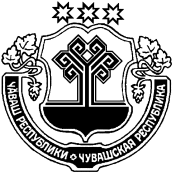 Об утверждении административного    регламента по предоставлению  муниципальной услуги по« Предоставлению разрешения на отклонение от предельных параметров  разрешенного строительства, реконструкции объекта капитального  строительства» В целях обеспечения доступа граждан и юридических лиц к достоверной и актуальной информации о муниципальных услугах (функциях), оказываемых (исполняемых) Администрацией Большеалгашинского сельского поселения:       1. Утвердить прилагаемый Административный регламент предоставления муниципальной услуги по « Предоставлению разрешения на отклонение от предельных параметров разрешенного строительства, реконструкции объекта капитального строительства».2. Настоящее постановление вступает в силу со дня его официального опубликования.3. Контроль за исполнением настоящего постановления оставляю за собойГлава Большеалгашинскогосельского поселения                                                                                        М.Н.МедведевУтвержден                               Постановлением Администрации                              Большеалгашинского сельского поселения                              от 30.06.2017 г. № 47         АДМИНИСТРАТИВНЫЙ РЕГЛАМЕНТПО ПРЕДОСТАВЛЕНИЮ МУНИЦИПАЛЬНОЙ УСЛУГИ «ПРЕДОСТАВЛЕНИЕ РАЗРЕШЕНИЯ НА ОТКЛОНЕНИЕ ОТ ПРЕДЕЛЬНЫХ ПАРАМЕТРОВРАЗРЕШЕННОГО СТРОИТЕЛЬСТВА, РЕКОНСТРУКЦИИ ОБЪЕКТОВКАПИТАЛЬНОГО СТРОИТЕЛЬСТВА»I. ОБЩИЕ ПОЛОЖЕНИЯ1.1. Предмет регулирования регламента	Предметом регулирования Административного регламента по предоставлению муниципальной услуги «Предоставление разрешения на отклонение от предельных параметров разрешенного строительства, реконструкции объектов капитального строительства» (далее Административный регламент) является регулирование отношений, возникающих между Администрацией Большеалгашинского сельского поселения и физическими или юридическими лицами (за исключением государственных органов и их территориальных органов, органов государственных внебюджетных фондов и их территориальных органов, органов местного самоуправления) при предоставлении муниципальной услуги «Предоставление разрешения на отклонение от предельных параметров разрешенного строительства, реконструкции объектов капитального строительства» (далее муниципальная услуга).1.2. Круг заявителей1.2.1. Заявителями (получателями результата муниципальной услуги) являются физические и юридические лица (за исключением государственных органов и их территориальных органов, органов государственных внебюджетных фондов и их территориальных органов, органов местного самоуправления) либо их уполномоченные представители, обратившиеся с запросом о предоставлении муниципальной услуги, (далее заявители), выраженным в устной, письменной или электронной форме.1.2.2.Заявителями являются правообладатели земельных участков, размеры которых меньше установленных градостроительным регламентом минимальных размеров земельных участков либо конфигурация, инженерно-геологические или иные характеристики которых неблагоприятны для застройки.1.2.3.От имени заявителей могут выступать лица, действующие в соответствии с законом, иными нормативными правовыми актами и учредительными документами, без доверенности; представители в силу полномочий, основанных на доверенности или договоре. В предусмотренных законом случаях от имени заявителей могут действовать его участники. 1.3. Требования к порядку информирования о предоставлении     муниципальной услуги1.3.1. Порядок информирования о предоставлении муниципальной услуги: Место нахождения Администрация Большеалгашинского сельского поселения (далее – Уполномоченный орган):Почтовый адрес  429135, Чувашская Республика, Шумерлинский район, с. Большие Алгаши, ул. Пл. Первомайская, д. 17 .Адрес: 429135, Чувашская Республика, Шумерлинский район, с. Большие Алгаши, ул. Пл. Первомайская, д. 17.  Телефон: 8(83536) 60-2-59Адрес официального сайта администрации Большеалгашинского сельского поселения Шумерлинского района– http://gov.cap.ru/?gov_id=506Адрес электронной почты: e-mail: sao-bol@shumer.cap.ruГрафик работы специалистов администрации Большеалгашинского сельского поселения Шумерлинского района: - ежедневно с 08 часов 00 минут до 17 часов 00 минут (выходные дни - суббота, воскресенье, а также нерабочие праздничные дни), - в предпраздничные дни график работы: с 08 часов 00 минут до 16 часов 00 минут, - перерыв с 12 часов 00 минут до 13 часов 00 минут.1.3.2. Способы и порядок получения информации о правилах предоставления муниципальной услуги:	Информацию о правилах предоставления муниципальной услуги заявитель может получить следующими способами: 	лично;	посредством телефонной, факсимильной связи;	посредством электронной связи, 	посредством почтовой связи;	на информационных стендах в помещениях Уполномоченного органа;в информационно-телекоммуникационных сетях общего пользования: - на официальном сайте Уполномоченного органа:     - на Едином портале государственных и муниципальных услуг (функций);- на Портале государственных и муниципальных услуг (функций) Чувашской Республики.1.3.3. Информация о правилах предоставления муниципальной услуги, а также настоящий Административный регламент и муниципальный правовой акт об его утверждении размещается на:информационных стендах Уполномоченного органа; в средствах массовой информации; на официальном Интернет-сайте Уполномоченного органа;на Едином портале государственных и муниципальных услуг (функций);на Портале государственных и муниципальных услуг (функций) Чувашской Республики.1.3.4. Информирование по вопросам предоставления муниципальной услуги осуществляется специалистами Уполномоченного органа, ответственными за информирование. Специалисты Уполномоченного органа, ответственные за информирование, определяются должностными инструкциями специалистов Уполномоченного органа, которые размещаются на официальном Интернет-сайте и на информационном стенде Уполномоченного органа.1.3.5. Информирование о правилах предоставления муниципальной услуги осуществляется по следующим вопросам:место нахождения Уполномоченного органа, его структурных подразделений;должностные лица и муниципальные служащие Уполномоченного органа, уполномоченные предоставлять муниципальную услугу и номера контактных телефонов; график работы Уполномоченного органа;адресе Интернет-сайтов Уполномоченного органа;адресе электронной почты Уполномоченного органа;нормативные правовые акты по вопросам предоставления муниципальной услуги, в том числе, настоящий Административный регламент (наименование, номер, дата принятия нормативного правового акта);ход предоставления муниципальной услуги;административные процедуры предоставления муниципальной услуги;срок предоставления муниципальной услуги;порядок и формы контроля за предоставлением муниципальной услуги;основания для отказа в предоставлении муниципальной услуги;досудебный и судебный порядок обжалования действий (бездействия) должностных лиц и муниципальных служащих Уполномоченного органа, ответственных за предоставление муниципальной услуги, а также решений, принятых в ходе предоставления муниципальной услуги.иная информация о деятельности Уполномоченного органа, в соответствии с Федеральным законом от 9 февраля 2009 года № 8-ФЗ «Об обеспечении доступа к информации о деятельности государственных органов и органов местного самоуправления».1.3.6. Информирование (консультирование) осуществляется специалистами Уполномоченного органа), ответственными за информирование, при обращении заявителей за информацией лично, по телефону, посредством почты или электронной почты.Информирование проводится на русском языке в форме: индивидуального и публичного информирования.1.3.6.1. Индивидуальное устное информирование осуществляется должностными лицами, ответственными за информирование, при обращении заявителей за информацией лично или по телефону.Специалист, ответственный за информирование, принимает все необходимые меры для предоставления полного и оперативного ответа на поставленные вопросы, в том числе с привлечением других сотрудников. Если для подготовки ответа требуется продолжительное время, специалист, ответственный за информирование, может предложить заявителям обратиться за необходимой информацией в письменном виде, либо предложить возможность повторного консультирования по телефону через определенный промежуток времени, а также возможность ответного звонка специалиста, ответственного за информирование, заявителю для разъяснения.При ответе на телефонные звонки специалист, ответственный за информирование, должен назвать фамилию, имя, отчество, занимаемую должность и наименование структурного подразделения Уполномоченного органа. Устное информирование должно проводиться с учетом требований официально-делового стиля речи. Во время разговора необходимо произносить слова четко, избегать «параллельных разговоров» с окружающими людьми и не прерывать разговор по причине поступления звонка на другой аппарат. В конце информирования специалист, ответственный за информирование, должен кратко подвести итоги и перечислить меры, которые необходимо принять (кто именно, когда и что должен сделать).1.3.6.2. Индивидуальное письменное информирование осуществляется в виде письменного ответа на обращение заинтересованного лица, электронной почтой в зависимости от способа обращения заявителя за информацией.Ответ на заявление предоставляется в простой, четкой форме, с указанием фамилии, имени, отчества, номера телефона исполнителя и подписывается руководителем Уполномоченного органа.1.3.6.3. Публичное устное информирование осуществляется посредством привлечения средств массовой информации – радио, телевидения. Выступления должностных лиц, ответственных за информирование, по радио и телевидению согласовываются с руководителем Уполномоченного органа.1.3.6.3. Публичное письменное информирование осуществляется путем публикации информационных материалов о правилах предоставления муниципальной услуги, а также настоящего Административного регламента и муниципального правового акта об его утверждении:в средствах массовой информации;на официальном Интернет-сайте;на Едином портале государственных и муниципальных услуг (функций);на Портале государственных и муниципальных услуг (функций) Чувашской Республики;на информационных стендах Уполномоченного органа.Тексты информационных материалов печатаются удобным для чтения шрифтом (размер шрифта не менее № 14), без исправлений, наиболее важные положения выделяются другим шрифтом (не менее № 18). В случае оформления информационных материалов в виде брошюр требования к размеру шрифта могут быть снижены (не менее № 10).II. СТАНДАРТ ПРЕДОСТАВЛЕНИЯ МУНИЦИПАЛЬНОЙ УСЛУГИ2.1.	Наименование муниципальной услугиНаименование муниципальной услуги – «Предоставление разрешения на отклонение от предельных параметров разрешенного строительства, реконструкции объектов капитального строительства».2.2. Наименование органа местного самоуправления, предоставляющего муниципальную услугу2.2.1. Муниципальная услуга предоставляется:Администрацией Большеалгашинского сельского поселения2.2.2. Должностные лица, ответственные за предоставление муниципальной услуги, определяются решением Уполномоченного органа, который размещается на официальном сайте Уполномоченного органа, на информационном стенде  Уполномоченного органа.2.2.3. Не допускается требовать от заявителя осуществления действий, в том числе согласований, необходимых для получения муниципальной услуги и связанных с обращением в иные органы и организации, не предусмотренных настоящим Административным регламентом.2.3.	Результат предоставления муниципальной услуги 2.3.1. Результатом предоставления муниципальной услуги является принятие решения:1) о предоставлении разрешения на отклонение от предельных параметров разрешенного строительства, реконструкции объектов капитального строительства (положительный результат); 2) об отказе в предоставлении разрешения на отклонение от предельных параметров разрешенного строительства, реконструкции объектов капитального строительства (отрицательный результат). 2.3.2. Процедура предоставления муниципальной услуги завершается получением заявителем одного из следующих документов:1) постановления Администрации Большеалгашинского сельского поселения о предоставлении разрешения на отклонение от предельных параметров разрешенного строительства, реконструкции объектов капитального строительства;2) постановления  Администрации Большеалгашинского сельского поселения об отказе в предоставлении разрешения на отклонение от предельных параметров разрешенного строительства, реконструкции объектов капитального строительства.2.4. Срок предоставления муниципальной услуги2.4.1. Решение о предоставлении муниципальной услуги либо об отказе в предоставлении муниципальной услуги принимается не позднее чем через два месяца со дня представления в уполномоченный орган документов, обязанность по предоставлению которых в соответствии с настоящим административным регламентом возложена на заявителя. 2.4.2. Время приёма и проверки документов при их подаче лично заявителем не должно превышать 30 минут.2.4.3. Днем обращения заявителя за предоставлением муниципальной услуги считается день приема и регистрации заявления с документами, указанными в пункте 2.6. настоящего административного регламента. 2.5. Перечень нормативных правовых актов, регулирующих отношения, возникающие в связи с предоставлением муниципальной услуги2.5.1. Отношения, возникающие в связи с предоставлением муниципальной услуги, регулируются следующими нормативными правовыми актами:Конституцией Российской Федерации (Собрание законодательства Российской Федерации, 2009, № 4, статья 445);Градостроительным кодексом Российской Федерации (Собрание законодательства Российской Федерации, 03.01.2005, № 1 (часть 1), статья 16);Федеральным законом от 6 октября 2003 года № 131-ФЗ «Об общих принципах организации местного самоуправления в Российской Федерации» (Собрание   законодательства Российской  Федерации, 06.10.2003,  №  40, статья 3822);Федеральным законом от 2 мая 2006 года № 59-ФЗ «О порядке рассмотрения обращений граждан Российской Федерации» (Собрание законодательства Российской Федерации, 2006, № 19, статья 2060);Федеральным законом от 27 июля 2006 года № 152-ФЗ «О персональных данных» (Собрание законодательства Российской Федерации, 2006, № 31 (1 часть), статья 3451);Федеральным законом от 27 июля 2010 года № 210-ФЗ «Об организации предоставления государственных и муниципальных услуг» (Собрание законодательства Российской Федерации, 2010, № 31, статья 4179);иными федеральными законами, соглашениями федеральных органов исполнительной власти и органов государственной власти Чувашской Республики, а также иными нормативными правовыми актами Российской Федерации и органов государственной власти Чувашской Республики, муниципальными правовыми актами Большеалгашинского сельского поселения.2.6. Исчерпывающий перечень документов, необходимых в соответствии с нормативными правовыми актами для предоставления муниципальной услуги и услуг, которые являются необходимыми и обязательными для предоставления муниципальной услуги, подлежащих представлению заявителем, способы их получения заявителем, в том числе в электронной форме, порядок их предоставления2.6.1. Для оказания муниципальной услуги лица, указанные в пункте 1.2. настоящего административного регламента, представляют в уполномоченный орган заявление о предоставлении муниципальной услуги по форме согласно приложению № 1 к настоящему административному регламенту.2.6.2.Для принятия решения о предоставлении муниципальной услуги к заявлению прилагаются следующие документы:1)документ, удостоверяющий личность заявителя, либо документ, удостоверяющий личность законного представителя заявителя, - в случае подачи заявления законным представителем и их копия - для физических лиц; копии учредительных документов - для юридических лиц;2)документ, подтверждающий полномочия лица на осуществление действий от имени юридического лица (копия решения о назначении или избрании, либо приказа о назначении физического лица на должность, в соответствии с которым такое физическое лицо обладает правом действовать от имени юридического лица без доверенности);3) информацию о правообладателях земельных участков, имеющих общие границы с земельным участком, применительно к которому запрашивается данное разрешение, о правообладателях объектов капитального строительства, расположенных на земельных участках, имеющих общие границы с земельным участком, применительно к которому запрашивается данное разрешение, и о правообладателях помещений, являющихся частью объекта капитального строительства, применительно к которому запрашивается данное разрешение;4) эскизный проект строительства (реконструкции) объекта капитального строительства.2.6.3. Документы, указанные в подпунктах 2.6.1., 2.6.2. настоящего административного регламента, могут быть представлены в уполномоченный орган в соответствии с действующим законодательством Российской Федерации при личном обращении, направлены почтовым отправлением с объявленной ценностью при его пересылке, электронной почтой в виде электронных документов либо по информационно-телекоммуникационным сетям общего доступа, в том числе сети Интернет, с использованием региональной государственной информационной системы «Портал государственных и муниципальных услуг (функций) Чувашской Республики» и федеральной государственной информационной системы «Единый портал государственных и муниципальных услуг (функций)» (в соответствии с этапами перехода предоставления муниципальных (государственных) услуг в электронном виде).2.6.4. Заявление может быть оформлено как заявителем, так и по его просьбе специалистом уполномоченного органа, ответственным за предоставление муниципальной услуги.2.6.5. Копии документов заверяются в порядке, установленном законодательством Российской Федерации, либо специалистом, осуществляющим прием документов, при наличии подлинных документов.2.6.6. Прилагаемые к заявлению документы должны быть оформлены надлежащим  образом  и  содержать  все необходимые для них реквизиты: наименование и адрес организации, выдавшей документ, подпись уполномоченного лица, печать организации, выдавшей документ, дату выдачи документа, номер документа.2.6.7. Ответственность за достоверность и полноту предоставляемых сведений и документов возлагается на заявителя.2.6.8. Представление заявления и документов (сведений), необходимых для предоставления муниципальной услуги, приравнивается к согласию заявителя с обработкой его персональных данных в целях и объеме, необходимых для предоставления муниципальной услуги.2.7. Исчерпывающий перечень документов, необходимых в соответствии с нормативными правовыми актами для предоставления муниципальной услуги, которые находятся в распоряжении государственных органов, органов местного самоуправления и иных органов и которые заявитель вправе предоставить, а также способы их получения заявителями, в том числе в электронной форме, порядок их представления2.7.1.Перечень документов, необходимых для предоставления муниципальной услуги, которые заявитель вправе представить, настоящим административным регламентом не установлен.2.8. Указание на запрет требовать от заявителя 2.8.1. Запрещено требовать от заявителя:представления документов и информации или осуществления действий, представление или осуществление которых не предусмотрено нормативными правовыми актами, регулирующими отношения, возникающие в связи с предоставлением муниципальной услуги;представления документов и информации, которые находятся в распоряжении органов, предоставляющих государственную услугу, иных государственных органов, органов местного самоуправления и организаций, в соответствии с нормативными правовыми актами Российской Федерации, нормативными правовыми актами субъектов Российской Федерации и муниципальными правовыми актами.2.9. Исчерпывающий перечень оснований для отказа в приеме документов, необходимых для предоставления муниципальной услуги2.9.1. Основания для отказа в приеме документов отсутствуют.2.10. Исчерпывающий перечень оснований для приостановления или  отказа в предоставлении муниципальной услуги2.10.1.Основания для приостановления муниципальной услуги отсутствуют.2.10.2.Основаниями для отказа в предоставлении муниципальной услуги являются:наличие в представленных документах исправлений, серьезных повреждений, не позволяющих однозначно истолковать их содержание;непредставление документов, указанных в пункте 2.6. настоящего административного регламента;несоответствие документов требованиям, указанным в настоящем административном регламенте;несоответствие предельных параметров разрешенного строительства, реконструкции объектов капитального строительства техническим регламентам при условии соблюдения действующего законодательства Российской Федерации;нарушение  прав  человека на благоприятные условия жизнедеятельности, прав и законных интересов правообладателей земельных участков и объектов капитального строительства в результате предоставления муниципальной услуги; наличие в представленных документах недостоверной или искаженной информации.2.11. Перечень услуг, которые являются необходимыми и обязательными для предоставления муниципальной услуги, в том числе сведения о документе (документах), выдаваемом (выдаваемых) организациями, участвующими в предоставлении муниципальной услугиНе имеется.2.12. Размер платы, взимаемой с заявителя при предоставлении муниципальной услуги, и способы ее взиманияМуниципальная услуга предоставляется бесплатно.2.13. Порядок, размер и основания взимания платы за предоставление услуг, которые являются необходимыми и обязательными для предоставления муниципальной услугиНе имеются.2.14. Максимальный срок ожидания в очереди при подаче запроса о предоставлении муниципальной услуги и при получении результата предоставленной муниципальной услуги2.14.1. Максимальный срок ожидания в очереди при подаче запроса о предоставлении муниципальной услуги и при получении результата предоставления муниципальной  услуги составляет не более 15 (пятнадцати) минут.2.15. Срок и порядок  регистрации запроса заявителя о предоставлениимуниципальной услуги2.15.1.Регистрация запроса заявителя о предоставлении муниципальной услуги осуществляется в день обращения заявителя за предоставлением муниципальной услуги.2.15.2.Порядок регистрации запроса заявителя о предоставлении муниципальной услуги установлен пунктом 3.2. настоящего административного регламента.2.16. Требования к помещениям, в которых предоставляется муниципальная услуга, к месту ожидания и приема заявителей, размещению и оформлению визуальной, текстовой и мультимедийной информации о порядке предоставления муниципальной услуги2.16.1. Рабочие кабинеты Уполномоченного органа должны соответствовать санитарно-эпидемиологическим правилам и нормативам. Помещения должны быть оборудованы противопожарной системой и средствами пожаротушения, средствами оповещения о возникновении чрезвычайной ситуации, системой охраны.2.16.2. Каждое рабочее место специалистов должно быть оборудовано персональным компьютером с возможностью доступа к необходимым информационным базам данных, печатающим и сканирующим устройствам, бумагой, расходными материалами, канцелярскими товарами в количестве, достаточном для предоставления муниципальной услуги.2.16.3. Требования к размещению мест ожидания:а) места ожидания должны быть оборудованы стульями (кресельными секциями) и (или) скамьями (банкетками);б) количество мест ожидания определяется исходя из фактической нагрузки и возможностей для их размещения в здании, но не может составлять менее 3 мест.2.16.4. Требования к оформлению входа в здание:а) здание должно быть оборудовано удобной лестницей с поручнями для свободного доступа заявителей в помещение;б) центральный вход в здание должен быть оборудован информационной табличкой (вывеской), содержащей следующую информацию:наименование уполномоченного органа;режим работы;в) вход и выход из здания оборудуются соответствующими указателями;г) информационные таблички должны размещаться рядом с входом либо на двери входа так, чтобы их хорошо видели посетители; д) фасад здания (строения) должен быть оборудован осветительными приборами; е) на прилегающей территории к зданию, в котором осуществляется прием граждан, оборудуются места для парковки автотранспортных средств, из которых не менее 10% мест (но не менее 1 места) должны быть предназначены для парковки специальных автотранспортных средств инвалидов. Доступ заявителей к парковочным местам является бесплатным.2.16.5. Требования к местам для информирования, предназначенным для ознакомления заявителей с информационными материалами: оборудуются информационными стендами, которые должны быть максимально заметны, хорошо просматриваемы и функциональны (информационные стенды могут быть оборудованы карманами формата А4, в которых размещаются информационные листки).2.16.6. Требования к местам приема заявителей:а) кабинеты приема заявителей должны быть оборудованы информационными табличками с указанием:номера кабинета;фамилии, имени, отчества и должности специалиста, осуществляющего предоставление муниципальной услуги;времени перерыва на обед;б) рабочее место должностного лица уполномоченного органа должно обеспечивать ему возможность свободного входа и выхода из помещения при необходимости;в) место для приема заявителя должно быть снабжено стулом, иметь место для письма и раскладки документов.2.16.7. В целях обеспечения конфиденциальности сведений о заявителе, одним должностным лицом одновременно ведется прием только одного заявителя. 2.16.8. В здании, в котором предоставляется муниципальная услуга, создаются условия для прохода инвалидов и маломобильных групп населения.Инвалидам в целях обеспечения доступности муниципальной услуги оказывается помощь в преодолении различных барьеров, мешающих в получении ими муниципальной услуги наравне с другими лицами. Вход в здание Уполномоченного органа оборудуется пандусом. Помещения, в которых предоставляется государственная услуга, должны иметь расширенные проходы, позволяющие обеспечить беспрепятственный доступ инвалидов, включая инвалидов, использующих кресла-коляски, а также должны быть оборудованы устройствами для озвучивания визуальной, текстовой информации, надписи, знаки, иная текстовая и графическая информация дублируется знаками, выполненными рельефно-точечным шрифтом Брайля.Глухонемым, инвалидам по зрению и другим лицам с ограниченными физическими возможностями при необходимости оказывается помощь по передвижению в помещениях и сопровождение.На стоянке должны быть предусмотрены места для парковки специальных транспортных средств инвалидов. За пользование парковочным местом плата не взимается.2.17. Показатели доступности и качества предоставления муниципальной услуги, в том числе количество взаимодействий заявителя с должностными лицами органа местного самоуправления, предоставляющего муниципальную услугу, при предоставлении муниципальной услуги и их продолжительность, возможность получения муниципальной услуги в многофункциональном центре предоставления государственных и муниципальных услуг, возможность получения информации о ходе предоставления муниципальной услуги, в том числе с использованием информационно-коммуникационных технологий2.17.1. Показателем качества и доступности муниципальной услуги  является совокупность количественных и качественных параметров, позволяющих измерять, учитывать, контролировать и оценивать процесс и результат предоставления  муниципальной услуги.2.17.2. Показателем доступности является информационная открытость порядка и правил предоставления муниципальной услуги: наличие административного регламента предоставления  муниципальной услуги; наличие  информации об оказании муниципальной услуги в средствах массовой информации, общедоступных местах, на стендах в Администрации Большеалгашинского сельского поселения. 2.17.3. Показателями качества предоставления муниципальной услуги являются:  степень удовлетворенности граждан качеством и доступностью муниципальной услуги;соответствие предоставляемой муниципальной услуги требованиям настоящего Административного регламента;соблюдение сроков предоставления муниципальной услуги;количество обоснованных жалоб;регистрация, учет и анализ жалоб и обращений  в Администрации Большеалгашинского сельского поселения.III. СОСТАВ, ПОСЛЕДОВАТЕЛЬНОСТЬ И СРОКИ ВЫПОЛНЕНИЯ АДМИНИСТРАТИВНЫХ ПРОЦЕДУР, ТРЕБОВАНИЯ К ПОРЯДКУ ИХ ВЫПОЛНЕНИЯ, В ТОМ ЧИСЛЕ ОСОБЕННОСТИ ВЫПОЛНЕНИЯ АДМИНИСТРАТИВНЫХ ПРОЦЕДУР В ЭЛЕКТРОННОЙ ФОРМЕ3.1.Предоставление муниципальной услуги включает в себя следующие административные процедуры:прием и регистрацию документов на получение муниципальной услуги;проведение публичных слушаний по вопросу предоставления разрешения на отклонение от предельных параметров разрешенного строительства, реконструкции объектов капитального строительства;принятие решения о предоставлении или об отказе в предоставлении муниципальной услуги, подготовку и выдачу результата предоставления муниципальной услуги;3.1.1.Последовательность  административных  действий (процедур)  по предоставлению муниципальной услуги отражена в блок-схеме, представленной в приложении № 2 к настоящему административному регламенту.3.2.Прием и регистрация документов на получение муниципальной услуги3.2.1.Основанием для начала административной процедуры является обращение заявителя в уполномоченный орган с заявлением и представление документов, пре-дусмотренных в пункте 2.6. настоящего административного регламента, в том числе направление документов по почте, электронной почте в виде электронных документов либо по информационно-телекоммуникационной сети Интернет, с использованием региональной государственной информационной системы «Портал государственных и муниципальных услуг (функций) Чувашской Республики» и федеральной государственной информационной системы «Единый портал государственных и муниципальных услуг (функций)».3.2.2.Специалист уполномоченного органа:устанавливает предмет обращения, личность заявителя, полномочия представителя;проверяет правильность заполнения заявления и наличие приложенных к заявлению документов;удостоверяется, что:документы скреплены печатями, имеют надлежащие подписи сторон или определенных законодательством должностных лиц;фамилия, имя и отчество физического лица, адрес его регистрации в соответствии с документом, удостоверяющим личность, наименование юридического лица и его место нахождения указаны полностью;в документах нет подчисток, приписок, зачеркнутых слов и иных исправлений, документы не имеют повреждений;в день принятия заявления осуществляет регистрацию в журнале регистрации заявлений о предоставлении  разрешения на отклонение от предельных параметров разрешенного строительства, реконструкции объектов капитального строительства.3.2.3. При отсутствии документов, указанных в пункте 2.6. настоящего административного регламента, в случае несоответствия представленных документов установленным требованиям, специалист уполномоченного органа устно уведомляет заявителя о наличии препятствий для рассмотрения вопроса о предоставлении муниципальной услуги, объясняет заявителю содержание выявленных недостатков в представленных документах и меры по их устранению.Если недостатки, препятствующие приему документов, допустимо устранить в ходе приема, они устраняются незамедлительно.Если такие недостатки невозможно устранить в ходе приема, заявителю отказывается в приеме заявления и документов, разъясняется право при укомплектовании пакета документов обратиться повторно за предоставлением муниципальной услуги.3.2.4.Заявитель имеет право направить заявление с приложенными документами почтовым отправлением.Документы, поступившие почтовым отправлением, регистрируются в день их поступления в уполномоченный орган.3.2.5.При направлении копий документов по почте представляемые документы заверяются в порядке, установленном законодательством Российской Федерации.3.2.6.При обращении в электронной форме заявление и каждый прилагаемый документ подписывается тем видом электронной подписи, который установлен действующим законодательством Российской Федерации.3.2.7. При отсутствии документов, указанных в пункте 2.6. настоящего административного регламента, в случае, если заявление и документы не поддаются прочтению, специалист уполномоченного органа в течение 10 дней со дня регистрации поступившего заявления и приложенных документов направляет заявителю уведомление об отказе в приеме заявления и документов с обоснованием причин отказа.3.2.8. При соответствии представленных документов установленным требованиям настоящего административного регламента материалы, подготовленные к публичным слушаниям, передаются специалистом уполномоченного органа в комиссию по землепользованию и застройке (далее комиссия).3.2.9.Результатом выполнения административной процедуры является прием заявления и документов на получение муниципальной услуги или отказ в приеме заявления и документов заявителя и передача документов в комиссию.3.2.11.Максимальная продолжительность административной процедуры не должна превышать 20 минут.	3.3.Проведение публичных слушаний по вопросу предоставления разрешения на отклонение от предельных параметров разрешенного строительства, реконструкции объектов капитального строительства3.3.1.Основанием для начала административной процедуры является регистрация документов заявителя, необходимых для предоставления муниципальной услуги.3.3.2.Секретарь комиссии осуществляет подготовку проекта постановления Администрации Большеалгашинского сельского поселения о назначении публичных слушаний. Указанное постановление Администрации Большеалгашинского сельского поселения в течение трех дней со дня его принятия подлежит официальному  опубликованию и размещается в информационно-телекоммуникационной сети Интернет на официальном сайте Администрации Большеалгашинского сельского поселения.3.3.3.Секретарь комиссии не позднее чем через десять дней со дня поступления заявления заявителя о предоставлении разрешения на отклонение от предельных параметров разрешенного строительства, реконструкции объектов капитального строительства направляет сообщение о проведении публичных слушаний по вопросу предоставления разрешения на отклонение от предельных параметров разрешенного строительства, реконструкции объектов капитального строительства:1) правообладателям земельных участков, имеющих общие границы с земельным участком, применительно к которому запрашивается разрешение на отклонение от предельных параметров разрешенного строительства, реконструкции объектов капитального строительства;2) правообладателям объектов капитального строительства, расположенных на земельных участках, имеющих общие границы с земельным участком, применительно к которому запрашивается разрешение на отклонение от предельных параметров разрешенного строительства, реконструкции объектов капитального строительства;3)правообладателям помещений, являющихся частью объекта капитального строительства, применительно к которому запрашивается разрешение на отклонение от предельных параметров разрешенного строительства, реконструкции объектов капитального строительства.3.3.4.Секретарь комиссии обеспечивает подготовку документов и материалов к публичным слушаниям и осуществляет прием предложений и замечаний участников публичных слушаний по подлежащим обсуждению вопросам для включения их в протокол публичных слушаний.3.3.5.Срок проведения публичных слушаний с момента оповещения жителей о времени и месте их проведения до дня опубликования заключения о результатах публичных слушаний не может быть более одного месяца.3.3.6. В целях соблюдения права человека на благоприятные условия жизнедеятельности, прав и законных интересов правообладателей земельных участков и объектов капитального строительства публичные слушания по вопросу предоставления разрешения на отклонение от предельных параметров разрешенного строительства, реконструкции объектов капитального строительства проводятся с участием граждан, проживающих в пределах территориальной зоны, в границах которой расположен земельный участок или объект капитального строительства, применительно к которым запрашивается разрешение. 3.3.7.В случае, если предельные параметры разрешенного строительства, реконструкции объектов капитального строительства могут оказать негативное воздействие на окружающую среду, публичные слушания проводятся с участием правообладателей земельных участков и объектов капитального строительства, подверженных риску такого негативного воздействия.3.3.8.Публичные слушания включают следующие основные процедуры:1)объявление цели публичных слушаний;2)доклад заказчика (инициатора градостроительной деятельности);3)доклад разработчика документации объекта;4)вопросы присутствующих и ответы на них;5)выступление присутствующих;6)рекомендации о принятии предлагаемого решения.3.3.9.В процессе публичных слушаний ведется протокол публичных слушаний, в котором фиксируются мнения всех заинтересованных сторон, участвующих в публичных слушаниях.Мнения сторон должны быть аргументированы в соответствии с действующими нормами и правилами, техническими регламентами, содержать конкретные условия и предложения по соблюдению имущественных прав владельцев недвижимости, размещению объектов строительства, основанные на анализе существующей градостроительной ситуации и возможных воздействиях на окружающую среду в пределах затрагиваемой территории.3.3.10.Протокол подписывается председателем (заместителем председателя) и  секретарем  комиссии  в течение трех дней со дня их проведения. При необходимости  делается  отметка с  подписью  заинтересованных лиц, ознакомившихся с протоколом.К протоколу прилагаются список присутствующих на публичных слушаниях граждан с их подписями и указанием адреса проживания, а также тезисы сообщения представителя заказчика (застройщика) и исполнителя проекта, письменные обращения граждан, представителей общественных организаций с предложениями по обсуждаемому объекту.3.3.11.Лица, участвовавшие в публичных слушаниях, вправе в течение семи дней со дня подписания протокола публичных слушаний ознакомиться с ним и подать в письменной форме свои замечания с указанием допущенных неточностей. Замечания являются неотъемлемой частью протокола.3.3.12.Комиссия по результатам публичных слушаний осуществляет подготовку заключения о результатах публичных слушаний по вопросу предоставления разрешения на отклонение от предельных параметров разрешенного строительства, реконструкции объектов капитального строительства, обеспечивает его опубликование в печатном средстве массовой информации и размещает в информационно-телекоммуникационной сети Интернет на официальном сайте Администрации Большеалгашинского сельского поселения.3.3.13.На основании заключения о результатах публичных слушаний по вопросу о предоставлении разрешения на отклонение от предельных параметров разрешенного строительства, реконструкции объектов капитального строительства комиссия осуществляет подготовку рекомендаций о предоставлении разрешения на отклонение от предельных параметров разрешенного строительства, реконструкции объектов капитального строительства или об отказе в предоставлении такого разрешения с указанием причин принятого решения и направляет их Главе администрации поселения.3.3.14.Максимальный срок административной процедуры составляет не более одного месяца.3.3.15.Результатом административной процедуры является подготовка рекомендаций комиссии, направленных Главе администрации Большеалгашинского сельского поселения.3.4.Принятие решения о предоставлении или об отказе в предоставлении муниципальной услуги, подготовка и выдача результата предоставления муниципальной услуги3.4.1.Основанием для начала административной процедуры по принятию решения о предоставлении разрешения на отклонение от предельных параметров разрешенного строительства, реконструкции объектов капитального строительства или об отказе в предоставлении разрешения на отклонение от предельных параметров разрешенного строительства, реконструкции объектов капитального строительства является поступление Главе администрации сельского поселения рекомендаций комиссии.3.4.2.Специалист уполномоченного органа на основании рекомендаций комиссии осуществляет подготовку проекта постановления Администрации Большеалгашинского сельского поселения о предоставлении разрешения на отклонение от предельных параметров разрешенного строительства, реконструкции объектов капитального строительства  или  об отказе в предоставлении разрешения на отклонение от предельных параметров разрешенного строительства, реконструкции объектов капитального строительства, который также направляется Главе администрации Большеалгашинского сельского поселения.3.4.3.Глава   администрации   сельского поселения  в  течение  трех  дней со дня поступления таких рекомендаций принимает решение о предоставлении разрешения на отклонение от предельных параметров разрешенного строительства, реконструкции объектов капитального строительства или об отказе в предоставлении такого разрешения. 3.4.4.Постановление Администрации Большеалгашинского сельского поселения о предоставлении разрешения на отклонение от предельных параметров разрешенного строительства, реконструкции объектов капитального строительства или об отказе в предоставлении разрешения на условно разрешенный вид использования подлежит опубликованию в средствах массовой информации и размещается в информационно-телекоммуникационной сети Интернет на официальном сайте Администрации Большеалгашинского сельского поселения.3.4.5.Постановление Администрации Большеалгашинского сельского поселения о предоставлении разрешения на отклонение от предельных параметров разрешенного строительства, реконструкции объектов капитального строительства или об отказе в предоставлении разрешения на отклонение от предельных параметров разрешенного строительства, реконструкции объектов капитального строительства выдается заявителю на руки или направляется по почте заказной корреспонденцией по адресу, указанному в заявлении.3.4.6.Максимальный срок предоставления административной процедуры составляет семь дней.3.4.7.Результатом выполнения административной процедуры является выдача на руки либо направление по почте заявителю разрешения на отклонение от предельных параметров разрешенного строительства, реконструкции объектов капитального строительства или об отказе в предоставлении разрешения на отклонение от предельных параметров разрешенного строительства, реконструкции объектов капитального строительства.	IV. ПОРЯДОК И ФОРМЫ КОНТРОЛЯ ЗА ПРЕДОСТАВЛЕНИЕ МУНИЦИПАЛЬНОЙ УСЛУГИ4.1. Порядок осуществления текущего контроля за соблюдением и исполнением должностными лицами Уполномоченного органа положений регламента и иных нормативных правовых актов, устанавливающих требования к предоставлению муниципальной услуги, а также принятием ими решений4.1.1. Текущий контроль осуществляется постоянно должностными лицами по каждой административной процедуре в соответствии с утвержденным регламентом, а также путем проведения руководителем Уполномоченного органа или лицом, его замещающим, проверок исполнения должностными лицами положений регламента.Для текущего контроля используются сведения, содержащиеся в разрешительных делах, реестре выданных разрешений, устной и письменной информации должностных лиц, осуществляющих регламентируемые действия.О случаях и причинах нарушения сроков, содержания административных процедур и действий должностные лица немедленно информируют руководителя Уполномоченного органа или лицо, его замещающее, а также принимают срочные меры по устранению нарушений.4.2. Порядок и периодичность осуществления плановых и внеплановых проверок полноты и качества предоставления муниципальной услуги, в том числе порядок и формы контроля за полнотой и качеством предоставления муниципальной услуги4.2.1. Контроль за полнотой и качеством предоставления муниципальной услуги включает в себя проведение плановых и внеплановых проверок, выявление и устранение нарушений прав заявителей, положений регламента и других нормативных правовых актов, рассмотрение, принятие решений и подготовку ответов на обращение заявителей, содержащих жалобы на решения, действия (бездействие) должностных лиц.4.2.2. Проверки могут быть плановыми и внеплановыми.Плановые проверки полноты и качества предоставления муниципальной услуги проводятся не реже одного раза в год на основании планов.Внеплановые проверки проводятся по поручению руководителя Уполномоченного органа или лица, его замещающего, по конкретному обращению заинтересованных лиц.Проверки полноты и качества предоставляемой муниципальной услуги проводятся на основании приказа Уполномоченного органа. Для проведения проверки формируется комиссия, в состав которой включаются муниципальные служащие Уполномоченного органа. Результаты проверки оформляются в виде акта, в котором отмечаются выявленные недостатки и предложения по их устранению, акт подписывается членами комиссии. С актом знакомятся должностные лица Уполномоченного органа.4.3. Порядок привлечения к ответственности должностных лиц Уполномоченного органа, предоставляющего муниципальную услугу, за решения и действия (бездействие), принимаемые (осуществляемые) ими в ходе предоставления муниципальной услугиДолжностное лицо несет персональную ответственность за:-  соблюдение установленного порядка приема документов; -  принятие надлежащих мер по полной и всесторонней проверке представленных документов; -  соблюдение сроков рассмотрения документов, соблюдение порядка выдачи документов;-  учет выданных документов; - своевременное формирование, ведение и надлежащее хранение документов. По результатам проведенных проверок в случае выявления нарушений прав заявителей и иных нарушений к виновным лицам применяются меры ответственности, установленные законодательством Российской Федерации.4.4. Положения, характеризующие требования к порядку и формам контроля за предоставлением муниципальной услуги, в том числе со стороны граждан, их объединений и организацийГраждане, их объединения и организации в случае выявления фактов нарушения порядка предоставления муниципальной услуги или ненадлежащего исполнения регламента вправе обратиться с жалобой в Уполномоченный орган.Любое заинтересованное лицо может осуществлять контроль за полнотой и качеством предоставления муниципальной услуги, обратившись к руководителю Уполномоченного органа или лицу, его замещающему.V. ДОСУДЕБНЫЙ (ВНЕСУДЕБНЫЙ) ПОРЯДОК ОБЖАЛОВАНИЯ РЕШЕНИЙ И ДЕЙСТВИЙ (БЕЗДЕЙСТВИЯ) ОРГАНА, ПРЕДОСТАВЛЯЮЩЕГО МУНИЦИПАЛЬНУЮ УСЛУГУ, ЕГО ДОЛЖНОСТНЫХ ЛИЦ ЛИБО МУНИЦИПАЛЬНЫХ СЛУЖАЩИХ5.1. Информация для заявителя о его праве подать жалобу на решение и (или) действие (бездействие) Уполномоченного органа и (или) его должностных лиц, муниципальных служащих при предоставлении муниципальной услуги (далее жалоба)5.1.1. Заявитель имеет право на досудебное (внесудебное) обжалование, оспаривание решений, действий (бездействия), принятых (осуществленных) при предоставлении муниципальной услуги.Обжалование заявителями решений, действий (бездействия), принятых (осуществленных) в ходе предоставления муниципальной услуги в досудебном (внесудебном) порядке, не лишает их права на обжалование указанных решений, действий (бездействия) в судебном порядке.5.2. Предмет жалобы5.2.1. Предметом досудебного (внесудебного) обжалования могут быть решения (действия, бездействие), принятые (осуществленные) при предоставлении муниципальной услуги. Заявитель может обратиться с жалобой, в том числе в следующих случаях:нарушение срока регистрации заявления о предоставлении муниципальной услуги;нарушение срока предоставления муниципальной услуги;требование у заявителя документов, не предусмотренных нормативными правовыми актами Российской Федерации, нормативными правовыми актами области, муниципальными правовыми актами Большеалгашинского сельского поселения для предоставления муниципальной услуги;отказ заявителю в приеме документов, предоставление которых предусмотрено нормативными правовыми актами Российской Федерации, нормативными правовыми актами области, муниципальными правовыми актами Большеалгашинского сельского поселения для предоставления муниципальной услуги;отказ в предоставлении муниципальной услуги, если основания отказа не предусмотрены федеральными законами и принятыми в соответствии с ними иными нормативными правовыми актами Российской Федерации, нормативными правовыми актами области, муниципальными правовыми актами Большеалгашинского сельского поселения;затребование с заявителя при предоставлении муниципальной  услуги платы, не предусмотренной нормативными правовыми актами Российской Федерации, нормативными правовыми актами области, муниципальными правовыми актами Большеалгашинского сельского поселения;отказ органа, предоставляющего муниципальную услугу, муниципального служащего либо должностного лица органа, предоставляющего муниципальную услугу, в исправлении допущенных опечаток и ошибок в выданных в результате предоставления муниципальной услуги документах либо нарушение установленного срока таких исправлений.5.3. Органы государственной власти и уполномоченные на рассмотрение жалобы должностные лица, которым может быть направлена жалоба5.3.1. Жалобы на муниципального служащего Уполномоченного органа, решения и действия (бездействие) которого обжалуются, подаются руководителю Уполномоченного органа.5.3.2. Жалобы на решения, принятые  администрацией Большеалгашинского сельского поселения, подаются Главе Большеалгашинского сельского поселения.5.3.3. В случае установления в ходе или по результатам рассмотрения жалобы признаков состава административного правонарушения или преступления должностное лицо, наделенное полномочиями по рассмотрению жалоб, незамедлительно направляет имеющиеся материалы в органы прокуратуры.5.4. Порядок подачи и рассмотрения жалобы5.4.1. Основанием для начала процедуры досудебного (внесудебного) обжалования является поступление жалобы заявителя в Уполномоченный орган.Жалоба подается в письменной форме на бумажном носителе, в электронной форме. Жалоба может быть направлена по почте, с использованием информационно-телекоммуникационных сетей общего пользования, а также может быть принята при личном приеме заявителя.    5.5. Сроки рассмотрения жалобы5.5.1. Жалоба, поступившая в Уполномоченный орган, рассматривается в течение 15 рабочих дней со дня ее регистрации, а в случае обжалования отказа Уполномоченного органа, должностного лица Уполномоченного органа либо муниципального служащего в приеме документов у заявителя либо в исправлении допущенных опечаток и ошибок или в случае обжалования нарушения установленного срока таких исправлений - в течение 5 рабочих дней со дня ее регистрации. 5.6. Результат рассмотрения жалобы5.6.1. По результатам рассмотрения жалобы принимается одно из следующих решений:об удовлетворении жалобы, в том числе в форме отмены принятого решения, исправления допущенных Уполномоченного органа опечаток и ошибок в выданных в результате предоставления муниципальной услуги документах, возврата заявителю денежных средств, взимание которых не предусмотрено нормативными правовыми актами Российской Федерации, нормативными правовыми актами области,  муниципальными правовыми актами Большеалгашинского сельского поселения, а также в иных формах;об отказе в удовлетворении жалобы.5.7. Порядок информирования заявителя о результатах рассмотрения жалобы5.7.1. Не позднее дня, следующего за днем принятия решения, указанного в пункте 5.6 настоящего Административного регламента, заявителю в письменной форме и по желанию заявителя в электронной форме направляется мотивированный ответ о результатах рассмотрения жалобы.5.8. Порядок обжалования решения по жалобе5.8.1. В досудебном порядке могут быть обжалованы действия (бездействие) и решения:должностных лиц Уполномоченного органа, муниципальных служащих –Главе Большеалгашинского сельского поселения;5.9. Право заявителя на получение информации и документов, необходимых для обоснования и рассмотрения жалобы5.9.1. На стадии досудебного обжалования действий (бездействия) Уполномоченного органа, должностного лица Уполномоченного органа либо муниципального служащего, а также решений, принятых в ходе предоставления муниципальной услуги, заявитель имеет право на получение информации и документов, необходимых для обоснования и рассмотрения жалобы, а также на представление дополнительных материалов в срок не более 5 дней с момента обращения.5.10. Способы информирования заявителей о порядке подачи и рассмотрения жалобы5.10.1 Жалоба должна содержать:наименование органа, должностного лица Уполномоченного органа либо муниципального служащего, решения и действия (бездействие) которых обжалуются;фамилию, имя, отчество (последнее - при наличии), сведения о месте жительства заявителя - физического лица либо наименование, сведения о месте нахождения заявителя - юридического лица, а также номер (номера) контактного телефона, адрес (адреса) электронной почты (при наличии) и почтовый адрес, по которым должен быть направлен ответ заявителю;сведения об обжалуемых решениях и действиях (бездействии) Уполномоченного органа, должностного лица Уполномоченного органа либо муниципального служащего;доводы, на основании которых заявитель не согласен с решением и действием (бездействием) Уполномоченного органа, должностного лица Уполномоченного органа либо муниципального служащего. Заявителем могут быть представлены документы (при наличии), подтверждающие доводы заявителя, либо их копии.VI. Обжалование действия (бездействия) и решений, осуществляемых (принятых) в ходе предоставления муниципальной услуги, в судебном порядкеЗаинтересованное лицо вправе оспорить решения, действия (бездействие), принятые и совершённые в ходе предоставления муниципальной услуги в порядке и сроки, установленные действующим законодательством.Приложение № 1 к административному регламенту В Администрацию Большеалгашинского сельского поселенияот ________________________________________________________________________________________    (фамилия, имя, отчество)__________________________________________________________________________________________      (наименование организации)_____________________________________________(адрес места жительства или адрес организации)_____________________________________________(контактный телефон)ЗАЯВЛЕНИЕо предоставлении разрешения на отклонение от предельных параметров  разрешенного строительства, реконструкции объектов капитального  строительстваПрошу(-сим) предоставить разрешение на отклонение от предельных параметров разрешенного строительства, реконструкции объектов капитального строительства в соответствии с Правилами землепользования и застройки Большеалгашинского сельского поселения на земельном  участке  с  кадастровым  номером:____________________________площадью_____________кв.м.  по адресу: ______________________________________________________________________________________________,(место нахождения земельного участка)расположенного в территориальной зоне _______________________________,для  строительства  (реконструкции) ___________________________________       (наименование объекта)__________________________________________________________________.____________________________                _____________________________           (подпись заявителя)                                 (расшифровка подписи)К заявлению прилагаю следующие документы:1)2)3)4)5)Обязываюсь как заявитель нести расходы, связанные с организацией и проведением публичных слушаний по вопросу предоставления разрешения на условный вид использования земельного участка или объекта капитального строительства.«___» ____________20___года  _______________  _______________________                                        (подпись заявителя)       (Ф.И.О. заявителя)Расписка-уведомлениеЗаявление и документы от____________________________________________                                                          (фамилия, имя, отечество заявителя)Приложение № 2 к административному регламенту Блок-схема предоставления муниципальной услуги попредоставлению разрешения  на отклонение от предельных параметров разрешенного строительства, реконструкции объектов капитального строительстваНаименование органаМесто нахожденияПочтовый адресНомера телефонов для справокАдрес электронной почтыГрафик работыАдминистрация Большеалгашинского сельского поселения Шумерлин-ского района Шумерлинский район с. Большие Алгаши, ул. Пл. Первомайская, д.17429135 Чувашия, Шумерлинский район, с. Большие Алгаши, ул.Пл. Первомайская, д.17(883536) 60-2-59sao-bol@shumer.cap.ruпонедельник-пятница 8.00-17.00обед12.00-13.00Регистрационный номер             заявленияПринялПринялДата приема           заявленияПодпись лица,                  принявшего документы